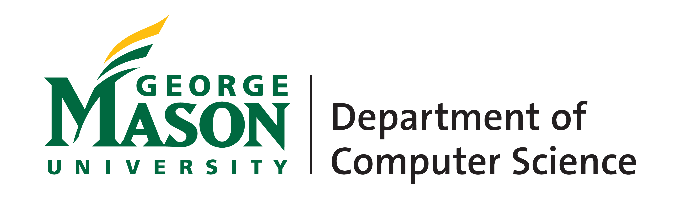 Notice and InvitationOral Defense of Doctoral DissertationCollege of Engineering and Computing, George Mason UniversityStudent NameBachelor of Science, University, 20xxMaster of Science, University, 20xxDissertation TitleDay, Month Date, 20xx, 12:00pm-12:00pmEngineering Building, Room xxxxAll are invited to attend.CommitteeDr. John Doe, ChairDr. Jane DoeAbstract